學習單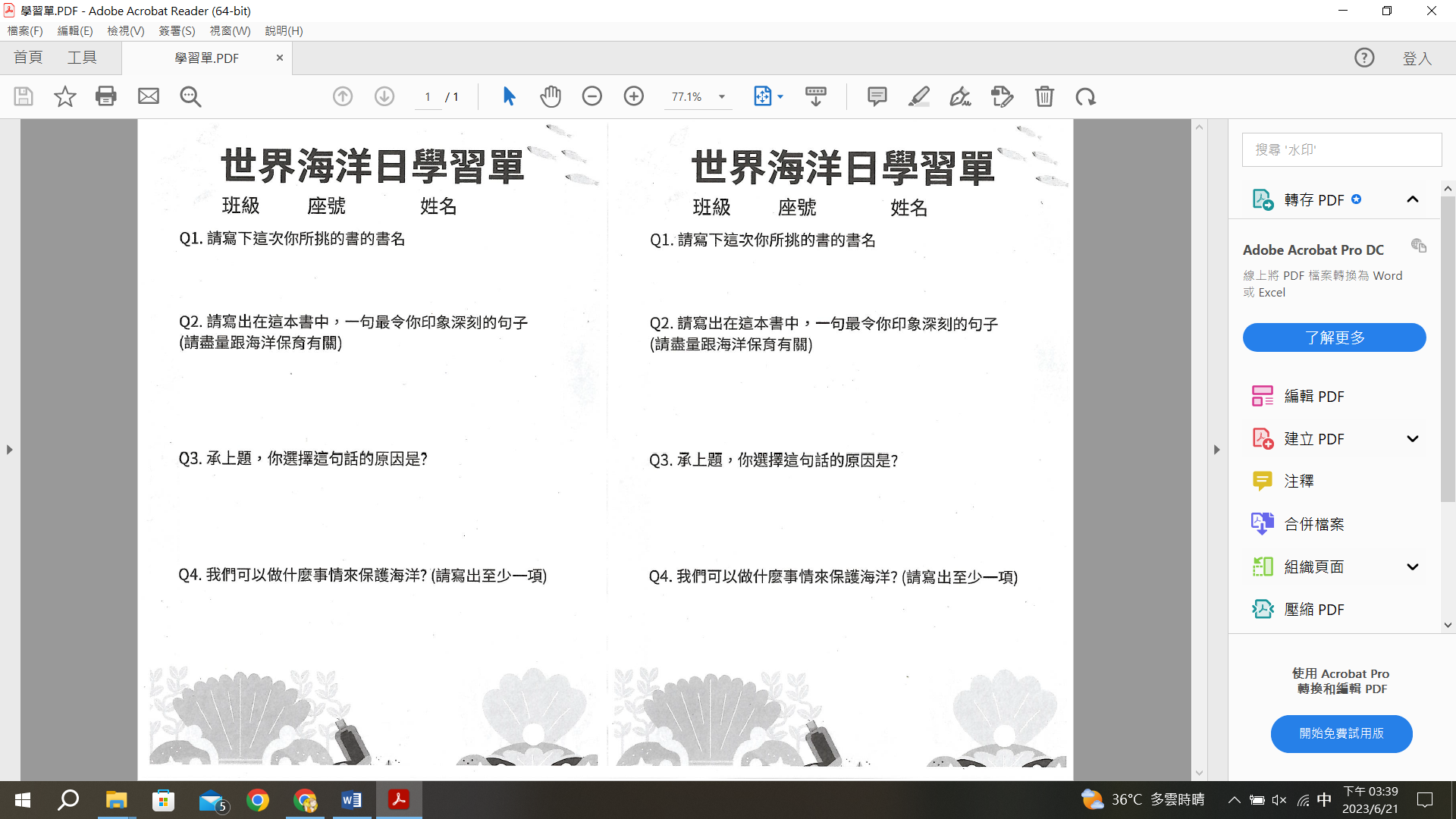 上課用PPT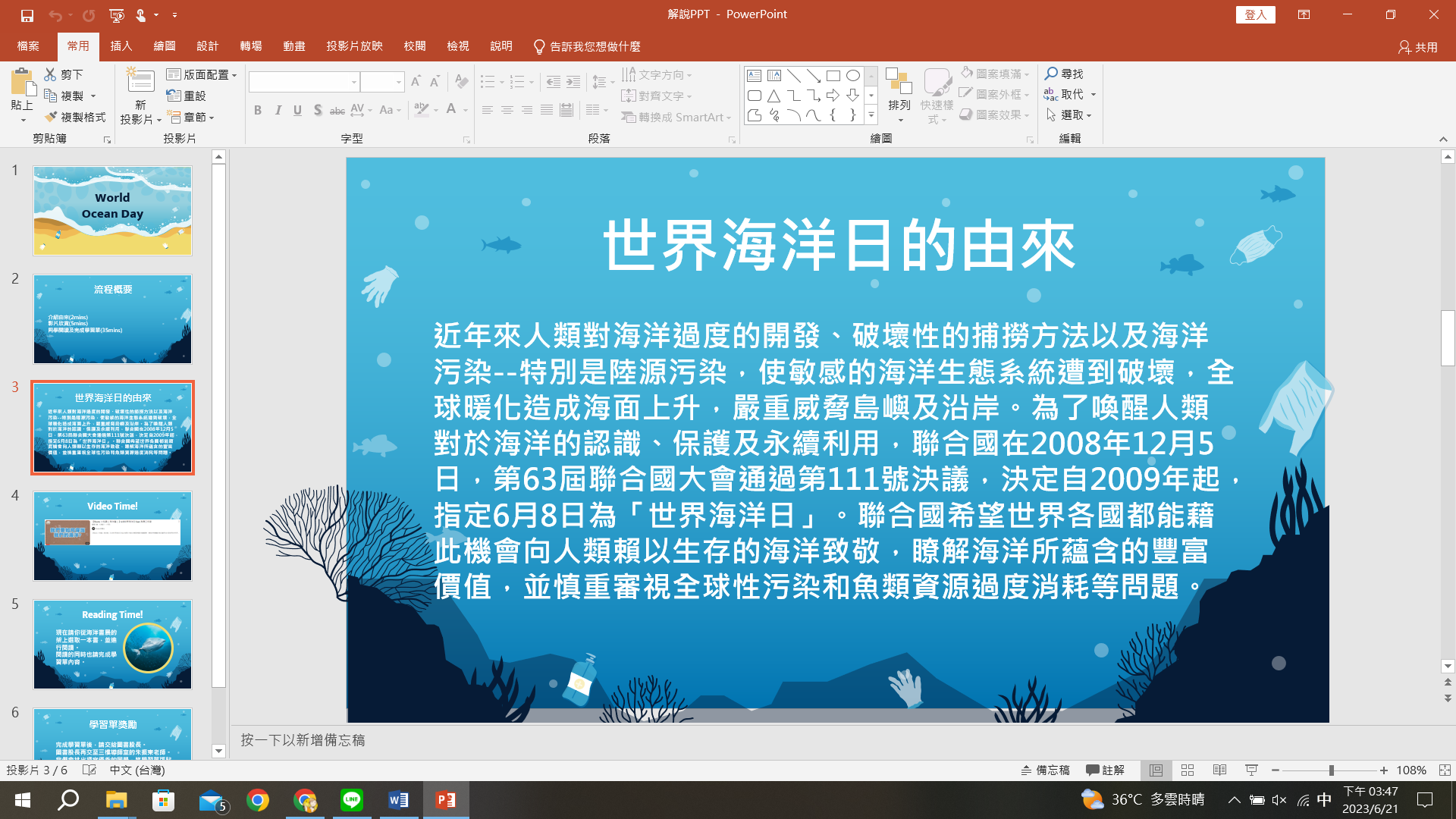 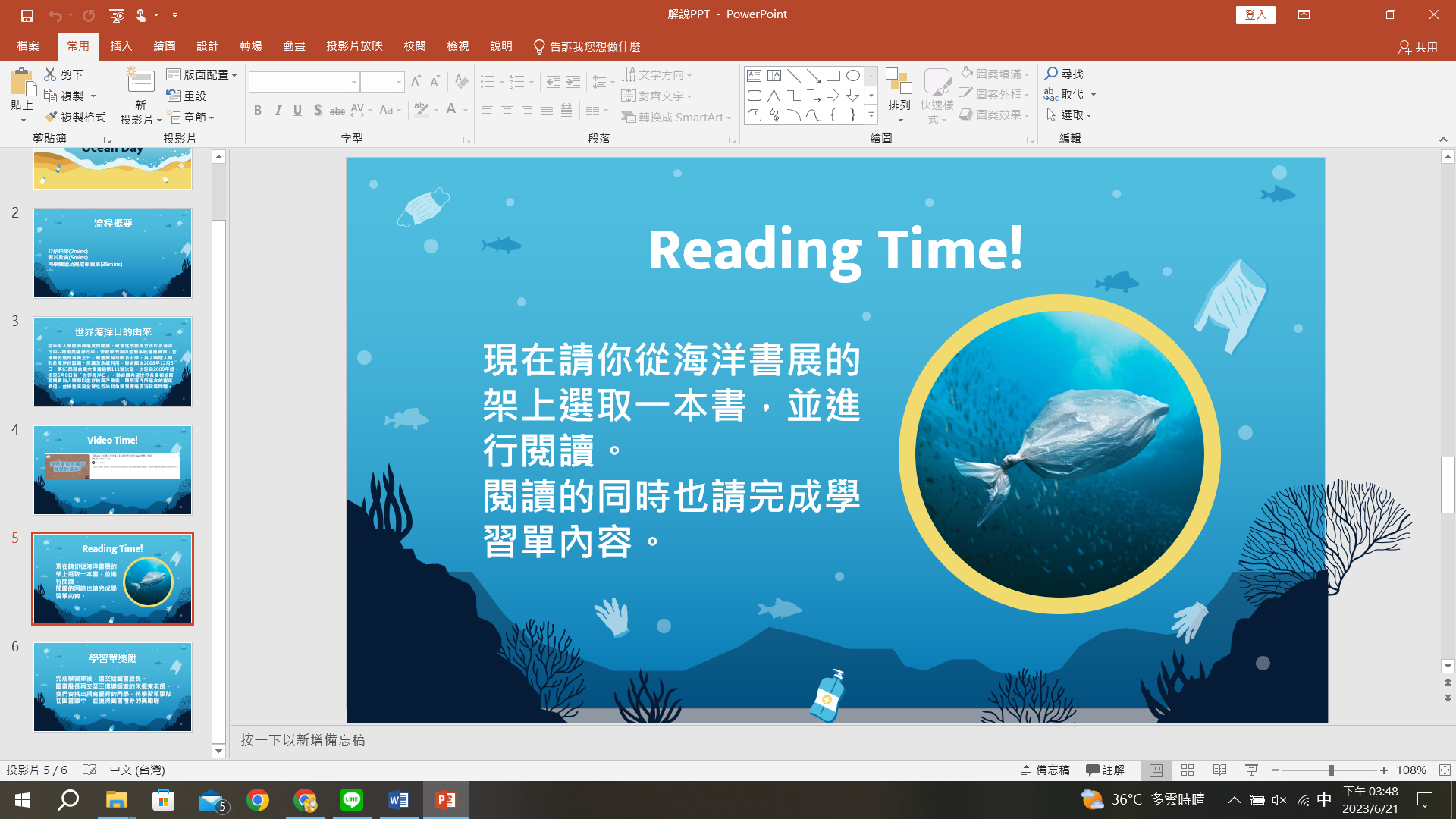 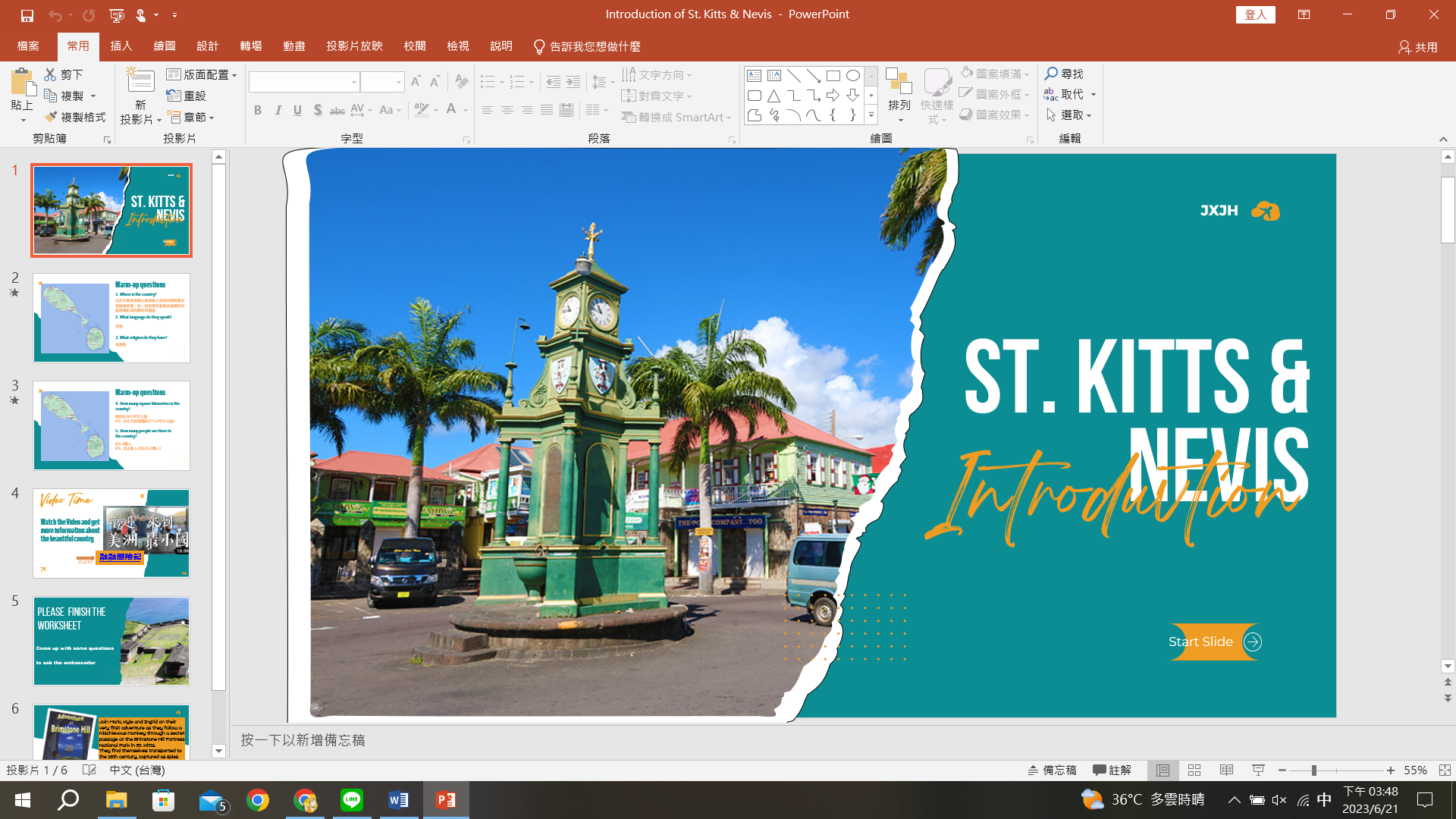 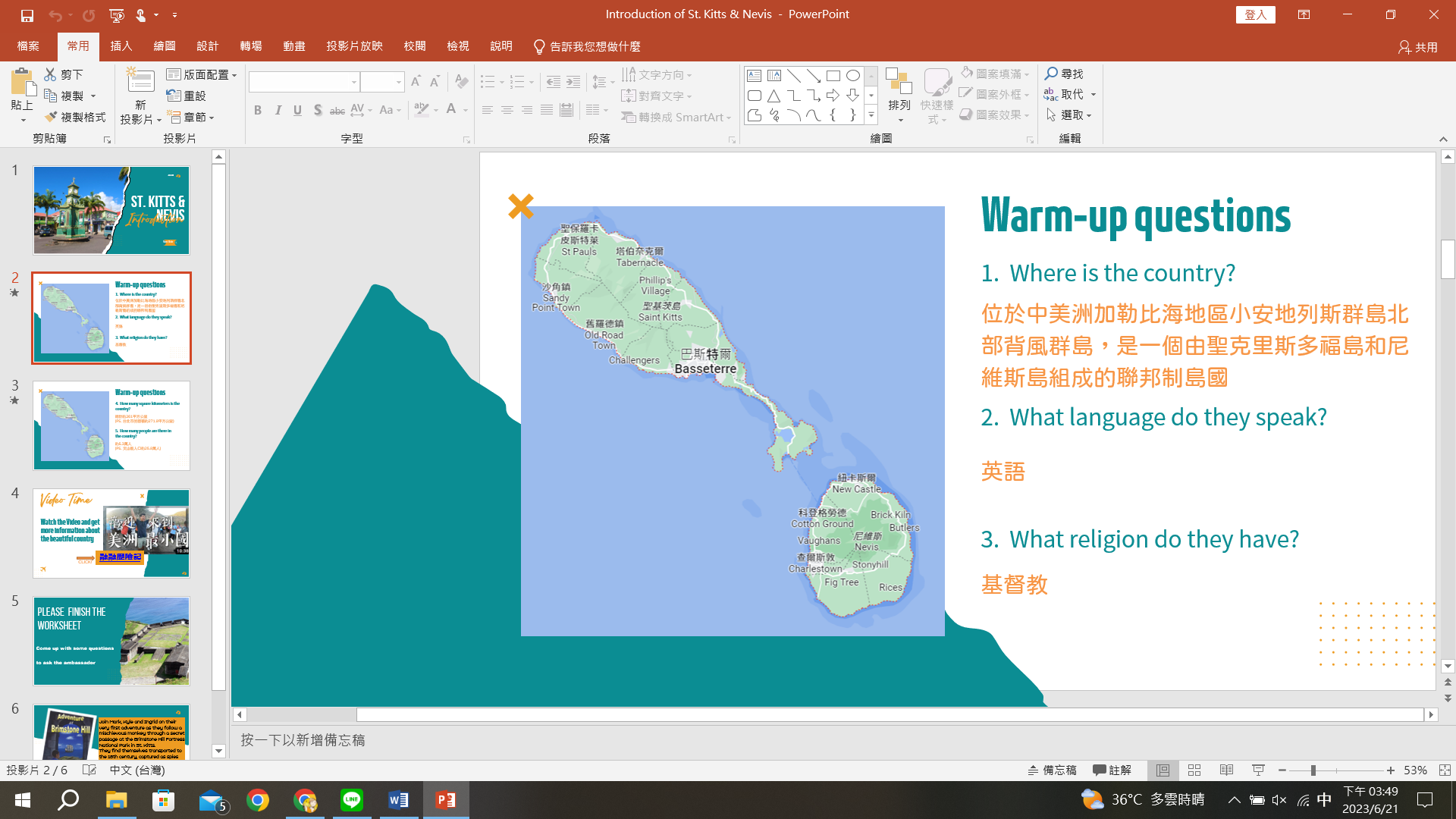 領域/科目領域/科目英語&綠無限彈性課程英語&綠無限彈性課程設計者朱振東實施年級實施年級七、八、九年級七、八、九年級教學節次共2節，本次教學為第     1    節單元名稱單元名稱Our precious ocean海洋保育書展Our precious ocean海洋保育書展Our precious ocean海洋保育書展Our precious ocean海洋保育書展設計依據設計依據設計依據設計依據設計依據設計依據學習重點學習表現學習表現3-Ⅳ-8 能了解短文、簡訊、書信的主要內容。3-Ⅳ-14 能快速閱讀了解文章重點，並有效應用於廣泛閱讀中。4-Ⅳ-2 能依圖畫、圖示書寫英文句子。4-Ⅳ-8 能依提示書寫簡短的段落。3-Ⅳ-8 能了解短文、簡訊、書信的主要內容。3-Ⅳ-14 能快速閱讀了解文章重點，並有效應用於廣泛閱讀中。4-Ⅳ-2 能依圖畫、圖示書寫英文句子。4-Ⅳ-8 能依提示書寫簡短的段落。3-Ⅳ-8 能了解短文、簡訊、書信的主要內容。3-Ⅳ-14 能快速閱讀了解文章重點，並有效應用於廣泛閱讀中。4-Ⅳ-2 能依圖畫、圖示書寫英文句子。4-Ⅳ-8 能依提示書寫簡短的段落。學習重點學習內容學習內容Ae-Ⅳ-8 簡易故事及短文的大意。C-Ⅳ-4 基本的世界觀。D-Ⅳ-4 藉文字線索，對客觀事實及主觀意見的分辨。Ae-Ⅳ-8 簡易故事及短文的大意。C-Ⅳ-4 基本的世界觀。D-Ⅳ-4 藉文字線索，對客觀事實及主觀意見的分辨。Ae-Ⅳ-8 簡易故事及短文的大意。C-Ⅳ-4 基本的世界觀。D-Ⅳ-4 藉文字線索，對客觀事實及主觀意見的分辨。議題融入實質內涵實質內涵海洋教育海洋教育海洋教育議題融入所融入之學習重點所融入之學習重點得知海洋目前的危機，並提出方法改善得知海洋目前的危機，並提出方法改善得知海洋目前的危機，並提出方法改善教材來源教材來源教材來源圖書館藏書圖書館藏書圖書館藏書教學設備/資源教學設備/資源教學設備/資源圖書館書籍、PPT、學習單圖書館書籍、PPT、學習單圖書館書籍、PPT、學習單學習目標學習目標學習目標學習目標學習目標學習目標讓學生知道世界海洋日的創辦原因、日期讓學生從影片中知道目前海洋的汙染有哪些讓學生閱讀與海洋保育相關的書籍學生閱讀完書籍，可以引用書中句子，想出一件可以做到海洋保育的事讓學生知道世界海洋日的創辦原因、日期讓學生從影片中知道目前海洋的汙染有哪些讓學生閱讀與海洋保育相關的書籍學生閱讀完書籍，可以引用書中句子，想出一件可以做到海洋保育的事讓學生知道世界海洋日的創辦原因、日期讓學生從影片中知道目前海洋的汙染有哪些讓學生閱讀與海洋保育相關的書籍學生閱讀完書籍，可以引用書中句子，想出一件可以做到海洋保育的事讓學生知道世界海洋日的創辦原因、日期讓學生從影片中知道目前海洋的汙染有哪些讓學生閱讀與海洋保育相關的書籍學生閱讀完書籍，可以引用書中句子，想出一件可以做到海洋保育的事讓學生知道世界海洋日的創辦原因、日期讓學生從影片中知道目前海洋的汙染有哪些讓學生閱讀與海洋保育相關的書籍學生閱讀完書籍，可以引用書中句子，想出一件可以做到海洋保育的事讓學生知道世界海洋日的創辦原因、日期讓學生從影片中知道目前海洋的汙染有哪些讓學生閱讀與海洋保育相關的書籍學生閱讀完書籍，可以引用書中句子，想出一件可以做到海洋保育的事教學活動設計教學活動設計教學活動設計教學活動內容及實施方式時間備註第一節Warm up1. 介紹世界海洋日是什麼、由來、及舉辦日期2. 讓學生猜猜看地球上的汙染大多排放到哪些海域Main Activities1. 配合圖書館海洋文學書展，請學生從中挑選一本自己喜歡的書進行閱讀。2. 閱讀中，找出一句書中提到與海洋保育相關的句子，並寫下自己的感想。Wrap-up1. 學生把自己寫的心得貼在活動海報上2. 學生分享一件可以為海洋所做的保育活動5mins10 mins25 mins5mins第二節邀請聖克里斯多福及尼維斯大使來演講，內容除了講述該國歷史文化，也提到身為海島國家與海洋之間的關係。60 mins